Во исполнение муниципальной программы «Развитие образования муниципального образования муниципального района «Печора», утвержденной постановлением администрации МР «Печора» от 31.12.2019 года № 1672, в целях повышения эффективности реализации государственной молодежной политики в области физического развития, духовно-нравственного и патриотического воспитания молодежи:1. Сектору молодежной политики администрации МР «Печора» (Бобровицкий С.С.) провести на территории МР «Печора» 10 февраля 2024 года на территории и в помещениях МАУ «Спортивно-оздоровительный комплекс «Сияние Севера» турнир для учащейся молодежи «Молодежный смузи».2. Утвердить Положение о турнире для учащейся молодежи «Молодежный смузи» (приложение 1). 3. Утвердить План проведения турнира для учащейся молодежи «Молодежный смузи». (приложение 2).4. Бюджетно-финансовому отделу (Рочевой А.А.) проверить и    профинансировать смету расходов на организацию турнира для учащейся молодежи «Молодежный смузи». (приложение 3).5. МАУ «Спортивно-оздоровительный комплекс «Сияние Севера» (Штульберг А.В.) предоставить территорию и помещения учреждения для проведения турнир для учащейся молодежи «Молодежный смузи», согласно Плану.6. Управлению образования МР «Печора» (Пец Э.Э.) обеспечить информирование и участие в турнире команд образовательных организаций МР «Печора». 7. Отделу информационно-аналитической работы и контроля (Бревнова Ж.В.) обеспечить анонсирование и информационное сопровождение турнира для учащейся молодежи «Молодежный смузи» в средствах массовой информации.8. Настоящее распоряжение подлежит размещению на официальном сайте МР «Печора».9. Контроль за исполнением распоряжения возложить на заместителя руководителя администрации В.Е. Менникова.И.о. главы муниципального района –руководителя администрации                                                                      Г.С. Яковина Приложение 1к распоряжению администрации МР «Печора»                                                                       «7_» февраля 2024 г. № 87 - р     П О Л О Ж Е Н И Ео турнире для учащейся молодежи «Молодежный смузи» г. Печора, 10 февраля 2024 годаУЧРЕДИТЕЛЬ ТУРНИРААдминистрация муниципального района «Печора»ОРГАНИЗАТОРЫ ТУРНИРА- Сектор молодежной политики администрации муниципального района «Печора»;- МАУ «Спортивно-оздоровительный комплекс «Сияние севера»;ЦЕЛЬ ТУРНИРАЦелью турнира для учащейся молодежи «Молодежный смузи» (далее Турнир) является патриотическое воспитание молодежи, вовлечение учащейся молодежи в активную позитивную общественную жизнь общества и развитие спортивного и интеллектуального потенциала. ЗАДАЧИ ТУРНИРА- Пропаганда здорового и активного образа жизни;- Организация досуга учащейся молодежи, популяризация активных видов отдыха;- Активизация работы с учащейся молодежью;- Противодействие распространению экстремистских взглядов в молодежной среде через вовлечение учащейся молодежи в общественную деятельность;- Поддержка деятельности детских и молодежных объединений;МЕСТО И СРОКИ ПРОВЕДЕНИЯ ТУРНИРАМесто и сроки проведения Фестиваля: - 10 февраля 2024 года – территория и помещения МАУ «Спортивно-оздоровительный комплекс».УЧАСТНИКИ ТУРНИРАВ Турнире принимают участие команды учащейся молодежи, представляющие образовательные организации и учреждения осуществляющие свою деятельность на территории МР «Печора». Возраст участников от 14 до 18 лет.Команды участвующие в конкурсных испытаниях - 7 человек (4 юноши, 3 девушки) и руководитель команды.УСЛОВИЯ  УЧАСТИЯ В ТУРНИРЕДля участия в Турнире необходимо в срок до 09 февраля 2024 г. подать предварительную заявку на участие в сектор молодежной политики администрации МР «Печора» по адресу 169600, РК, г. Печора, ул. Социалистическая, д.92 «б», каб.22 или по тел/факсу 8 (82142) 33-0-23 или по электронной почте molodezhka@pechora.rkomi.ruИменная заявка по форме (приложение 1), заверенная руководителем образовательной организации подается в организационный комитет Турнира по прибытии команды на место соревнований. ФИНАНСОВЫЕ  УСЛОВИЯ УЧАСТИЯ В ТУРНИРЕРасходы по организации, проведению Турнира, награждению победителей несут Организаторы. Организационный взнос за участие в Турнире не предусматривается.РУКОВОДСТВО ФЕСТИВАЛЕМОбщее руководство подготовкой и проведением Турнира осуществляют организаторы КОНКУРСНЫЕ ВИДЫ И УСЛОВИЯ ПРОВЕДЕНИЯ ФЕСТИВАЛЯ	В рамках Фестиваля организуются и проводятся следующие конкурсные мероприятия: СПОРТ«Двусторонние городки» - 3 девушки. «Боча» - 2 юноши и 2 девушки. «Тайский снежный футбол» - 4 юноши. ИНТЕЛЛЕКТМедийная интеллектуальная игра 6 человек. Условия и правила проведения конкурсных мероприятиях представлены в Приложении 2.Оргкомитет Турнира оставляет за собой право на внесение изменений (дополнений, исключений) в перечень конкурсных видов и правил мероприятий, за исключением предполагающих предварительную подготовку команды. Все внесенные изменения будут своевременно доведены до капитанов команд до начала конкурсных мероприятий.ПОДВЕДЕНИЕ ИТОГОВ  И  НАГРАЖДЕНИЕОбщекомандные результаты подводятся по сумме баллов, из занятых   командой мест по конкурсным видам Турнира. Команды, занявшие призовые места в отдельных видах программы и общем зачете, награждаются грамотами или вымпелами.КОНТАКТЫСектор молодежной политики администрации МР «Печора» - 8(82142) 33023 89129543116 – Бобровицкий Сергей Сергеевич, заведующий сектором молодежной политики администрации МР «Печора». 89121415876 – Ложкина Валерия Андреевна, ведущий эксперт сектора молодежной политики.Приложение №1 к Положению о проведении турнира «Молодежный смузи»ЗАЯВКАна участие в турнире учащейся молодежи «Молодежный смузи» от________________________________________________________________(полное наименование учреждения или предприятия)Всего допущено к соревнованиям ________человекПодпись медицинского работника школыРуководитель команды____________________________________________________                     (Ф.И.О. полностью, должность, контактный телефон)Руководитель организации   _______________________________________________                     (Ф.И.О. полностью, должность, контактный телефон)*Примечание. Каждый участник команды должен иметь при себе документ, удостоверяющий личность.** 7 резервный игрок (на случай замены кого-либо из основного состава).Приложение №2 к Положению о проведении турнира «Молодежный смузи»«ДВУСТОРОННИЕ ГОРОДКИ»Игра представляет собой новую интерпретацию классической русской игры «Городки». В игре принимают участие 2 команды, состоящие из 3-х девушек. Игровое поле представляет собой площадку по центру которой расположен квадрат. Команды находятся друг напротив друга на одинаковом расстоянии от квадрата. Для игры в городки необходимы: биты деревянные – 2 штуки, длиной 60 см. и диаметром до 6 см., городки («рюхи») деревянные – 5 штук, длиной 20 см. и диаметром до 6 см.Команды начинают выбивать городошные фигуры по очереди согласно жеребьевке. Каждый участник выбивает городошную фигуру одной битой. Первую фигуру начинает выбивать участник одной команды. Вторую фигуру начинает выбивать участник другой команды, независимо от того, кто выбивал последней. Третью фигуру начинает выбивать любой участник первой команды. Городошные фигуры ставятся на середину квадрата судьей. После выбивания одной фигуры команды меняются местами по отношению к квадрату.  Фигур всего три, это: «колодец», артиллерия» и «пулеметное гнездо».Задача команды: выбить большее количество «рюх» из квадрата, чем соперник. За каждую выбитую из квадрата «рюху» команда получает одно очко. После разбития любой фигуры, «рюхи», касающиеся одной из боковых или задней линий ставятся судьей на «попа» (вертикально) в месте касания линии. «Рюха», вылетевшая из квадрата, и закатившаяся обратно, считается выбившейся и команда, получает за нее одно очко. Все очки, набранные за выбивание трех городошных фигур (15 «рюх») командами, суммируются, и выводится окончательный итог игры.«БОЧА»В игре принимают участие две команды. Команда состоит из 4 человек – 2 юноши и 2 девушки. В игре используется 12 шаров и 1 кошонет (тяжелый шар). Каждый игрок команды играет двумя шарами.Бросая жребий, выбирают, какая команда начинает играть первой. Игрок первой команды бросает кошонет на расстояние от 3 до 6 метров но не ближе чем на 50 см от края площадки. При этом, ноги игрока не должны переступить начерченную линию до края площадки, пока кошонет не остановится.После того как кошонет брошен, игрок первой команды по очереди бросает первый шар, стараясь разместить его, как можно ближе к кошонету. Цель игры состоит в том, что игроки двух команд на плошадке размером 7 на 2 м по очереди метают шары, стараясь как можно ближе положить свой шар рядом с кошонетом. При этом шар может задеть кошонет, или сбить шар соперника, чтобы оттолкнуть его. Главное чтобы в конце гейма один или несколько шаров твоей команды оказались ближе к кошонету, чем шары соперника. За каждый такой шар начисляется одно очко. Игра состоит из 3 геймов, гейм заканчивается при окончании шаров у команд. Побеждает команда набравшая большее количество очков.«СНЕЖНЫЙ ТАЙСКИЙ ФУТБОЛ»Тайский футбол – это спорт, где играют две команды каждая из трех игроков на площадке, разделенной сеткой. Снежный тайский футбол, это тот же тайский футбол, однако проходящий на снежной площадке.    Участвуют 4 юноши (в поле), в ходе игры возможны 2 замены полевого игрока, замена производится при паузе в игре перед подачей мяча в игру.   Цель игры – направить мяч над сеткой, чтобы он приземлился на площадке соперника, и предотвратить такую же попытку соперника.Игровая площадка представляет собой прямоугольник размерами 16 х 8 м. Сетка в туго натянутом состоянии расположена вертикально над центральной осью площадки на высоте ≈1,7 мКоманде предоставлено три удара для возращения мяча.Мяч вводится в игру подачей: подающий игрок ударом направляет мяч через сетку сопернику. При попадании на площадку соперника, мяч может один раз коснутся земли, после чего должен находится в воздухе и быть переправлен на сторону соперника над сеткой. Игрок команды имеет право нанести несколько ударов по мячу, если он находится в воздухе после его приема с подачи.  Мяч может касаться любой части тела, кроме рук. Розыгрыш продолжается до приземления мяча на игровой площадке (повторного), выхода мяча "за" или ошибки команды при возвращении мяча.В снежном тайском футболе выигрывающая розыгрыш команда получает очко (Система "Розыгрыш–Очко"). Когда принимающая команда выигрывает розыгрыш, она получает очко и право продолжать подавать. При каждом выигранном очке подача передается команде, которая выиграла очко, при этом происходит смена подающего. Победителем матча является команда, которая выигрывает две партии.При равном счете партий 1-1, решающая (третья) партия играется до 11 очков и минимального преимущества в 2 очка.Партию (за исключением решающей третьей партии) выигрывает команда, которая первой набирает 11 очков, имея преимущество, как минимум, два очка. В случае равного счета 11-11, игра продолжается до достижения преимущества в два очка (12-10, 13-11 и т. д.).В момент удара по мячу подающим игроком каждая команда должна находиться в пределах своей площадки (исключая подающего).Игроки свободны в выборе своих позиций. Установленных позиций на площадке НЕТ.Нарушение порядка подачи наказывается проигрышем розыгрыша. Нарушение порядка подачи происходит, если подача выполнена не в соответствии с порядком подачи, т.е. подача подана с территории площадки.Розыгрыш мяча начинается со свистком судьи. Однако мяч находится в игре с момента удара по мячу при выполнении подачи.Розыгрыш мяча заканчивается со свистком судьи. Однако если свисток звучит вследствие ошибки, произошедшей в игре, мяч находится вне игры с момента совершения ошибки Мяч считается «в площадке», когда он касается поверхности игровой площадки, включая ограничительные линии.Мяч считается «за», когда он:падает на поверхность полностью за пределами ограничительных линий (не касаясь их);касается предмета за пределами площадки или не участвующего в игре человека;Любое игровое действие, противоречащее Правилам, является игровой ошибкой.Следствием ошибки всегда является наказание: соперник команды, совершившей ошибку, выигрывает розыгрыш.В пределах игрового поля игроку не разрешается использовать поддержку партнера по команде или любую конструкцию/предмет, чтобы дотянуться до мяча. Однако игрок, который находится на грани совершения ошибки (касание сетки или помеха сопернику и т.д.) может быть остановлен или удержан партнером.Мяч может соприкасаться с различными частями тела, только если эти соприкосновения одновременные.Ошибки при игре с мячом:ЧЕТЫРЕ УДАРА: команда касается мяча четыре раза, прежде чем вернуть его УДАР ПРИ ПОДДЕРЖКЕ: в пределах игрового поля игрок использует поддержку партнера по команде или любую конструкцию /предмет для того, чтобы дотянуться до мяча ЗАДЕРЖКА МЯЧА: игрок совершает не удар по мячу Мяч, посланный на площадку соперника, должен пройти над сеткой. Мяч, который пересек вертикальную плоскость сетки в свободную зону соперника полностью или частично за пределами площади перехода, может быть возвращен без превышения количества ударов команды при условии, что возвращаемый мяч снова пересекает вертикальную плоскость сетки за пределами или частично за пределами площади перехода на той же стороне площадки.Мяч считается «за», когда он полностью пересекает под сеткой нижнюю площадь плоскости сетки.Игрок, тем не менее, может войти на площадку соперника, чтобы сыграть мяч прежде, чем он полностью пересечет нижнюю площадь или пройдет за пределами площади перехода	При переходе через сетку мяч может касаться сетки.Мяч, ударившийся в сетку, может быть оставлен в игре без превышения лимита трех ударов команды.Каждая команда должна играть в пределах собственной площадки и собственного игрового пространства. Тем не менее, мяч может быть возвращен из-за пределов свободной зоны.После атакующего удара игроку разрешается переносить ногу или голову по другую сторону сетки при условии, что его/ее контакт с мячом состоялся в пределах собственного игрового пространства.Контакт игрока с сеткой не является ошибкой, за исключением, когда он происходит во время игрового действия с мячом или он мешает игре. Случайный контакт волос с сеткой ни при каком случае не является ошибкой.Некоторые игровые действия с мячом могут включать действия, в которых игроки фактически не касаются мяча.После первой подачи в партии подающий игрок определяется следующим образом:а)	если подающая команда выигрывает розыгрыш, тот игрок, который подавал, подает вновь;б)	когда принимающая команда выигрывает розыгрыш, она получает правоподавать и игрок, который не подавал в предыдущий раз, должен подавать.Подающий игрок может свободно передвигаться в пределах зоны подачи. В момент подачи подающий не должен касаться ни площадки (включая лицевую линию). Его нога не должна проникать под линию. После удара подающий может заступать за пределы зоны подачи, и на площадку.Подающий должен ударить по мячу в течение пяти секунд после того, как первый судья свистком разрешает подачу.Подача, выполненная до свистка судьи, отменяется и повторяется.Удар по мячу должен быть нанесен ногой, после того, как мяч будет установлен на земле (снегу) в не подвижном состоянии.Дополнительная попытка подачи не разрешается.Следующие ошибки подающего приводят к переходу подачи к сопернику. Если подающий:нарушает порядок подачи;не выполняет подачу правильно.После того, как удар по мячу выполнен правильно, подача становится ошибочной, если мяч:касается игрока подающей команды или не пересекает вертикальную плоскость сетки,выходит «за».Все действия, в результате которых мяч направляется на сторону соперника, исключая подачу и блокирование, считаются атакующими ударами.Атакующий удар является выполненным, т.е. завершившимся, в тот момент, когда мяч полностью пересекает вертикальную плоскость сетки или его касается блокирующий.Любой игрок может выполнять атакующий удар на любой высоте при условии, что его/ее контакт с мячом осуществляется в пределах собственного игрового пространства .Неправильное действие команды, которое затягивает возобновление игры, является задержкой, среди прочих, к числу таких действий относятся:продолжение тайм-аута после указания возобновить игру;повторение неправильного запроса в той же партии;затягивание игры (в нормальных игровых условиях время между окончанием розыгрыша и свистком для подачи должно быть максимум 12 секунд).Первая задержка, совершенная командой в партии, влечет наложение санкции ПРЕДУПРЕЖДЕНИЕ ЗА ЗАДЕРЖКУ.Вторая и последующие задержки любого типа в той же партии, совершенные той же командой, являются нарушением и влекут наложение санкции ЗАМЕЧАНИЕ ЗА ЗАДЕРЖКУ: проигрыш розыгрыша.После каждых набранных командами 11 очков команды меняются сторонами площадки.Приложение 2 к распоряжению администрации МР «Печора»                                                                       «7_» февраля 2024 г. № 87_ - р     П Л А Нпроведения турнира для учащейся молодежи «Молодежный смузи»Приложение 3к распоряжению администрации МР «Печора»                                                                    «7 » февраля 2024 г. № 87 - р     Смета расходов на проведение турнира для учащейся молодежи «Молодежный смузи»_______________________________________________________________________________________/ С.С. Бобровицкий/    Лист согласованияраспоряжения администрации № ____-р от «___» февраля 2024 г. «О проведении турнира для учащейся молодежи «Молодежный смузи»Лист рассылки распоряжения администрации № ____-р от «___» февраля 2024 г.«О проведении турнира для учащейся молодежи «Молодежный смузи»попопопоАДМИНИСТРАЦИЯМУНИЦИПАЛЬНОГО РАЙОНА«ПЕЧОРА»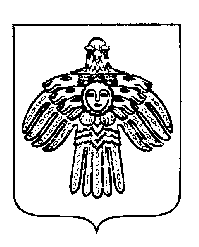 «ПЕЧОРА»  МУНИЦИПАЛЬНÖЙ РАЙОНСААДМИНИСТРАЦИЯ РАСПОРЯЖЕНИЕТШÖКТÖМРАСПОРЯЖЕНИЕТШÖКТÖМРАСПОРЯЖЕНИЕТШÖКТÖМ       7        февраля 2024 г.г. Печора,  Республика Коми   	№   _87_ - рО проведении турнира для учащейся молодежи «Молодежный смузи»№ п/пФИО учащегосяДата рожденияКлассДопуск1.2.3.4.5.6.7.8.№Дата, времяМестоМероприятияОтветственные1.10.02.202410.00 ч. - 10.45 ч.Территория МАУ «СОК «Сияние Севера»Прибытие и регистрация команд на турнир Сектор молодежной политики, МАУ «СОК «Сияние Севера»2.10.02.202410.45 ч. – 11.00 ч.Территория МАУ «СОК «Сияние Севера»Инструктаж проведения турнира (правила видов)Сектор молодежной политики, МАУ «СОК «Сияние Севера»3.10.02.202411.00 ч. – 13.00 ч.Территория МАУ «СОК «Сияние Севера»Турнир «Молодежное смузи» Сектор молодежной политики, МАУ «СОК «Сияние Севера»4.10.02.202413.45 ч. – 14.00  ч.Холл 2-го этажа МАУ «СОК «Сияние Севера»Регистрация команд на интеллектуальную игру турнираСектор молодежной политики, МАУ «СОК «Сияние Севера»5. 10.02.202414.00 ч. – 16.00 ч.Холл 2-го этажа МАУ «СОК «Сияние Севера»Интеллектуальная игра турнираСектор молодежной политики, МАУ «СОК «Сияние Севера»6. 10.02.202416.00 ч.Холл 2-го этажа МАУ «СОК «Сияние Севера»Подведение итогов, награждение победителей турнираСектор молодежной политики, МАУ «СОК «Сияние Севера»Вид расходовРасчетСумма, руб.Статья расходов1234Кубки деревянные за призовые места в турнире 1 500 руб. х 3 шт.4 500ИтогоИтого4500№ п/пФ.И.О.ДолжностьДатаПодпись1.Менников В.Е.Заместитель руководителя администрации2Штульберг А.В.Директор МАУ «СОК «Сияние севера»3Рочева А.А.Начальник бюджетно-финансовым отделом4Гамлий О.С.Начальник отделом правовой работы5Пец Э.Э.Начальник управления образования МР «Печора»6Бревнова Ж.В.Начальник ОИАиК7Инициатор проектаБобровицкий С.С.Заведующий сектором молодежной политики№ п/пподразделениедатак-во1.В дело 12.Менникову В.Е.13.Управление образования14.МАУ «СОК «Сияние севера»15.Сектор молодежной политики16.Бюджетно-финансовый отдел17.ОИАРиК2ИТОГО:8